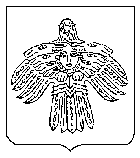 О внесении изменений в постановление администрации МОГО «Ухта» от 12.08.2019                № 2499 «Об утверждении порядка формирования и ведении реестра муниципальных услуг (функций), предоставляемых администрацией МОГО «Ухта»Во исполнение Федерального закона от 27 июля 2010 г. № 210-ФЗ «Об организации предоставления государственных и муниципальных услуг», постановления Правительства Российской Федерации от 24 октября 2011 г. № 861 «О федеральных государственных информационных системах, обеспечивающих предоставление в электронной форме государственных и муниципальных услуг (осуществление функций)», постановления Правительства Республики Коми                                                от 02 сентября 2011 г. № 353 «О формировании и ведении реестра государственных услуг (функций) Республики Коми», руководствуясь Уставом МОГО «Ухта», администрация постановляет:1. Внести в постановление администрации МОГО «Ухта» от 12.08.2019                                № 2499 «Об утверждении порядка формирования и ведении реестра муниципальных услуг (функций), предоставляемых администрацией МОГО «Ухта» (далее - постановление) изменения следующего содержания:В Порядке формирования и ведении реестра муниципальных услуг (функций), предоставляемых администрацией МОГО «Ухта», утвержденных постановление (приложение):1.1. Абзац первый  пункта 2.3 раздела 2 после слов «в течение 5 рабочих дней» дополнить словами «после подписания».1.2. Приложение изложить в редакции согласно приложению к настоящему постановлению.2. Настоящее постановление вступает в силу со дня его принятия и подлежит размещению на Официальном портале администрации МОГО «Ухта». Глава МОГО «Ухта» - руководительадминистрации МОГО «Ухта»                                                                     М.Н. ОсмановПриложениек постановлениюадминистрации МОГО «Ухта»от 09 марта 2023 г. № 524«Приложениек Порядкуформирования и веденияреестра муниципальныхуслуг, предоставляемыхадминистрацией МОГО «Ухта»Реестрмуниципальных услуг предоставляемых администрацией МОГО «Ухта»234____________________________»АДМИНИСТРАЦИЯМУНИЦИПАЛЬНОГО ОБРАЗОВАНИЯГОРОДСКОГО ОКРУГА«УХТА»АДМИНИСТРАЦИЯМУНИЦИПАЛЬНОГО ОБРАЗОВАНИЯГОРОДСКОГО ОКРУГА«УХТА»«УХТА»КАР  КЫТШЛÖНМУНИЦИПАЛЬНÖЙ  ЮКÖНСААДМИНИСТРАЦИЯ«УХТА»КАР  КЫТШЛÖНМУНИЦИПАЛЬНÖЙ  ЮКÖНСААДМИНИСТРАЦИЯ«УХТА»КАР  КЫТШЛÖНМУНИЦИПАЛЬНÖЙ  ЮКÖНСААДМИНИСТРАЦИЯ«УХТА»КАР  КЫТШЛÖНМУНИЦИПАЛЬНÖЙ  ЮКÖНСААДМИНИСТРАЦИЯПОСТАНОВЛЕНИЕШУÖМПОСТАНОВЛЕНИЕШУÖМПОСТАНОВЛЕНИЕШУÖМПОСТАНОВЛЕНИЕШУÖМПОСТАНОВЛЕНИЕШУÖМПОСТАНОВЛЕНИЕШУÖМПОСТАНОВЛЕНИЕШУÖМ09 марта 2023 г.№524г.Ухта,  Республика Коми  Раздел 1. Муниципальные услуги, предоставляемые органом местного самоуправленияРаздел 1. Муниципальные услуги, предоставляемые органом местного самоуправленияЗемельные отношенияПредоставление земельного участка, находящегося в государственной или муниципальной собственности, гражданину или юридическому лицу в собственность бесплатно.Предоставление в собственность, аренду, постоянное (бессрочное) пользование, безвозмездное пользование земельного участка, находящегося в государственной или муниципальной собственности, без проведения торгов.Предоставление земельного участка, находящегося в муниципальной собственности или государственная собственность на который не разграничена, на торгах. Предоставление в аренду земельных участков, находящихся в собственности муниципального образования, и земельных участков, государственная собственность на которые не разграничена, на торгах.Постановка граждан на учет в качестве лиц, имеющих право на предоставление земельных участков в собственность бесплатно.Установление сервитута (публичного сервитута) в отношении земельного участка, находящегося в государственной или муниципальной собственности.Перераспределение земель и (или) земельных участков, находящихся в государственной или муниципальной собственности, и земельных участков, находящихся в частной собственности.Предварительное согласование предоставления земельных участков, находящихся в собственности муниципального образования, и земельных участков, государственная собственность на которые не разграничена, гражданам для индивидуального жилищного строительства, ведения личного подсобного хозяйства в границах населенного пункта, садоводства, гражданам или крестьянским (фермерским) хозяйствам для осуществления крестьянским (фермерским) хозяйством его деятельности.Выдача копий архивных документов, подтверждающих право на владение земельными участками, находящимися в муниципальной собственности и государственная собственность на которые не разграничена.Предоставление земельных участков гражданам для индивидуального жилищного строительства, ведения личного подсобного хозяйства в границах населенного пункта, садоводства, дачного хозяйства, гражданам и крестьянским (фермерским) хозяйствам для осуществления крестьянским (фермерским) хозяйством его деятельности. Согласование местоположения границ земельных участков, граничащих с земельными участками, находящимися в муниципальной собственности и государственная собственность на которые не разграничена.Утверждение схемы расположения земельного участка или земельных участков на кадастровом плане территории.Отнесение земель или земельных участков в составе таких земель к определенной категории земель или перевод земель или земельных участков в составе таких земель из одной категории в другую категорию. Выдача разрешения на использование земель или земельного участка, которые находятся в государственной или муниципальной собственности, без предоставления земельных участков и установления сервитута, публичного сервитута.Предварительное согласование предоставления земельного участка.Предоставление разрешения на условно разрешенный вид использования земельного участка или объекта капитального строительства.Имущественные отношения, ЖКХПередача жилых помещений, находящихся в муниципальной собственности, в собственность граждан. Передача муниципального имущества в доверительное управление.Передача муниципального имущества в аренду.Передача муниципального имущества в безвозмездное пользование.Признание помещения нежилым помещением, жилого помещения непригодным для проживания и многоквартирного дома аварийным или  подлежащим сносу или реконструкции. Признание садового дома жилым домом и жилого дома садовым домом.Согласование проведения переустройства и (или) перепланировки помещения в многоквартирном доме.Перевод жилого помещения в нежилое помещение и нежилого помещения в жилое помещение. Принятие на учет граждан в качестве нуждающихся в жилых помещениях. Признание граждан малоимущими для предоставления им по договорам социального найма жилых помещений муниципального жилищного фонда.Предоставление жилого помещения по договору социального найма.Предоставление гражданам по договорам найма жилых помещений специализированного муниципального жилищного фонда.Выдача разрешения на вселение в жилые помещения муниципального жилищного фонда.Оформление документов по обмену жилыми помещениями муниципального жилищного фондаПредоставление информации об объектах недвижимого имущества, находящегося в муниципальной собственности и предназначенного для сдачи в аренду.Выдача справок и иных документов в сфере жилищно-коммунального хозяйства.Предоставление информации о жилищно-коммунальных услугах, оказываемых населению.Предоставление информации об очередности граждан, состоящих на учете для улучшения жилищных условий.Предоставление информации о ранее приватизированном имуществе.Согласование передачи имущества муниципальной казны МОГО "Ухта" в субаренду.Оказание дополнительных мер социальной поддержки  отдельных категорий граждан, проживающих на территории МОГО «Ухта».Автотранспорт и дорогиВыдача специального разрешения на движение по автомобильным дорогам  тяжеловесного и (или) крупногабаритного транспортного средства по маршрутам, проходящим по автомобильным дорогам местного значения в границах муниципального образования.Предоставление пользователям автомобильных дорог информации о состоянии автомобильных дорог местного значения.СтроительствоПредоставление разрешения на осуществление земляных работ.Выдача разрешения на строительство объекта капитального строительства (в том числе внесение изменений в разрешение на строительство объекта капитального строительства и внесение изменений в разрешение на строительство объекта капитального строительства в связи с продлением срока действия такого разрешения). Выдача разрешения на ввод объекта в эксплуатацию.Выдача градостроительного плана земельного участка.Присвоение адреса объекту адресации, изменение и аннулирование такого адреса.Выдача акта освидетельствования проведения основных работ по строительству (реконструкции) объекта индивидуального жилищного строительства с привлечением средств материнского (семейного) капитала.Предоставление разрешения на отклонение от предельных параметров разрешенного строительства, реконструкции объекта капитального строительства.Направление уведомления о соответствии построенных или реконструированных объектов индивидуального жилищного строительства или садового дома требованиям законодательства Российской Федерации о градостроительной деятельности.Направление уведомления о соответствии указанных в уведомлении о планируемом строительстве параметров объекта индивидуального жилищного строительства или садового дома установленным параметрам и допустимости размещения объекта индивидуального жилищного строительства или садового дома на земельном участке.Направление уведомления о планируемом сносе объекта капитального строительства и уведомления о завершении сноса объекта капитального строительства.Подготовка и утверждение документации по планировке территории.Установка информационной вывески, согласование дизайн-проекта размещения вывески.Выдача разрешений на право вырубки зеленых насаждений.Проведение муниципальной экспертизы проектов освоения лесов, расположенных на землях лесного фонда МОГО «Ухта».Выдача согласования на строительство, реконструкцию, капитальный ремонт пересечений и примыканий автомобильных дорог местного значения.Выдача согласования (технических условий) на строительство, реконструкцию, капитальный ремонт объектов дорожного сервиса, размещенных в полосе отвода автомобильных дорог местного значения.Выдача согласования на прокладку или переустройство инженерных коммуникаций в границах полосы отвода и в границах придорожных полос автомобильной дороги местного значения.Архивное делоВыдача архивных справок, копий архивных документов, архивных выписок по архивным документам.Предоставление пользователям архивных документов.ОбразованиеПредоставление информации об организации общедоступного и бесплатного дошкольного, начального общего, основного общего, среднего общего образования, а также дополнительного образования в общеобразовательных организациях.Постановка на учет и направление детей в образовательные учреждения, реализующие образовательные программы дошкольного образования.Выплата компенсации части родительской платы за присмотр и уход за детьми в государственных и муниципальных образовательных организациях, находящихся на территории соответствующего субъекта Российской Федерации.Прием заявлений о зачислении в государственные и муниципальные образовательные организации субъектов Российской Федерации, реализующие программы общего образования.Запись на обучение по дополнительной общеобразовательной программе.Организация отдыха детей в каникулярное время.Управление физической культуры и спортаПрисвоение квалификационных категорий спортивных судей.Присвоение спортивных разрядов.КультураПредоставление информации о времени и месте театральных представлений, филармонических и эстрадных концертов и гастрольных мероприятий театров и филармоний, киносеансов, анонсы данных мероприятий.Социальная поддержка и защита граждан   1.Оказание дополнительных мер социальной поддержки  отдельных категорий граждан, проживающих на территории МОГО «Ухта».Управление ГО и ЧСВыдача пользователям воздушного пространства разрешения на выполнение авиационных работ, парашютных прыжков, демонстрационных полетов воздушных судов, полетов беспилотных летательных аппаратов, подъема привязных аэростатов над населенными пунктами, а также посадки (взлета) на расположенные в границах населенных пунктов площадки, сведения о которых не опубликованы в документах аэронавигационной информации.5Финансовое управление1.Дача письменных разъяснений налогоплательщикам и налоговым агентам по вопросам применения муниципальных нормативных правовых актов о налогах и сборах.Выдача иных разрешений, справок, документов1.Выдача выписки из похозяйственной книги.2.Предоставление информации об объектах учета, содержащейся в реестре имущества субъекта Российской Федерации, об объектах учета из реестра муниципального имущества.3.Выдача разрешения вступить в брак несовершеннолетним лицам, достигшим возраста 16 лет.4.Регистрация установки и замены надмогильных сооружений.5.Предоставление информации о всех видах захоронений, произведенных на территории МОГО «Ухта».6.Выделение земельного участка на кладбище.Функции муниципального контроля      1.Муниципальный контроль на автомобильном транспорте и в дорожном хозяйстве       2.Муниципальный жилищный контроль      3.Муниципальный земельный контроль      4.Муниципальный контроль в сфере благоустройства      5.Муниципальный лесной контроль       6.Муниципальный контроль за исполнением единой теплоснабжающей организацией обязательств по строительству, реконструкции и (или) модернизации объектов теплоснабжения» на территории МОГО «Ухта»Раздел 2. Услуги, оказываемые муниципальными учреждениями и иными организациями, в которых размещается муниципальное задание (заказ)Раздел 2. Услуги, оказываемые муниципальными учреждениями и иными организациями, в которых размещается муниципальное задание (заказ)     1.Реализация основных общеобразовательных программ дошкольного образования     2.Реализация основных общеобразовательных программ начального общего образования     3.Реализация основных общеобразовательных программ основного общего образования     4.Реализация основных общеобразовательных программ среднего общего образования     5.Реализация дополнительных общеразвивающих программРаздел 3. Услуги, которые являются необходимыми и обязательными для предоставления муниципальных услуг и предоставляются организациями, участвующими в предоставлении муниципальных услугРаздел 3. Услуги, которые являются необходимыми и обязательными для предоставления муниципальных услуг и предоставляются организациями, участвующими в предоставлении муниципальных услугУслуги, которые являются необходимыми и обязательными для предоставления муниципальных услуг администрации МОГО «Ухта», законодательством не предусмотреныУслуги, которые являются необходимыми и обязательными для предоставления муниципальных услуг администрации МОГО «Ухта», законодательством не предусмотрены